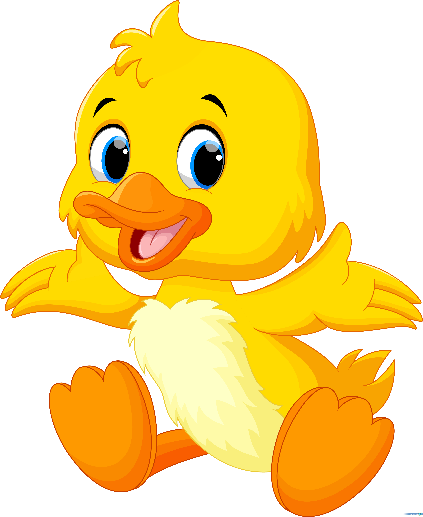 Blue Bird BrandDUCK GROWER FEEDA grower feed for ducks of 3 - 6 weeks of ageGuaranteed AnalysisCrude Protein (Min)……………………….……………………….24.0%      Crude Fat (Min)…………………………..……………………………..6.0%Crude Fiber (Max)……………………………..……..………………..5.0%                                                                                                                                Calcium (Min)………………………………….……………….………0.5%Calcium (Max)…………………………….…….……………….…….1.0%Phosphorus (Min)……………..………………………………..…….0.5%Salt (Min)…………………….………………………………………….0.35%Salt (Max)……………………….……………………………………….0.85%Ingredient Statement Animal Protein Products, Plant Protein Products, Processed Grain By-Products, Lignin Sulfonate, Grain Products, Vitamin A supplement, L-Lysine, DL-Methionine, D-Activated Animal Sterol (source of Vitamin D3), Biotin, Choline Chloride, Pyridoxine Hydrochloride, Riboflavin Supplement, Vitamin E Supplement, Thiamine Mononitrate, Menadione Sodium Bisulfite Complex (source of Vitamin K Activity), Folic Acid, Salt, Copper Sulfate, Zinc Oxide, Manganous Oxide, Calcium Iodate, Ferrous Sulfate, Dicalcium Phosphate, Cobalt Carbonate, Sodium Selenite.Feeding Directions:Feed as sole ration to growing ducks from 3-6 weeks of age. Do not feed to cattle or other ruminants.Manufacturer Name123 Main StreetAnytown, SC 29999Net WT 50 LB (22.67 kg)